לזכר שעיה / דניאלה טייכנר                                         
דברים בהלוויה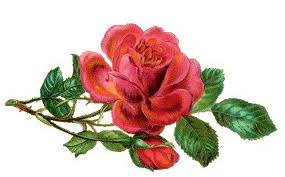 שעיה היקר!!אדבר בשמי אך גם בשם כל "הסלטניוס" (הקבוצות מסלטה - ארגנטינה) שמצאו אצלך מדריך, יועץ ומלווה נאמן בהגיענו לארץ זרה.חרוט בזיכרוני כאשר קיבלת את פנינו לפני 29 שנה בשדה התעופה. ישר בלטו עינך הכחולות העמוקות והחיוך האדיב והרחב, החיבור היה מידי. מאז הפכת לאדם שליווה, תמך וייעץ לאורך כל הדרך.היית לאוזן קשבת וליד מכוונת.פתחת את ביתך יחד עם צילה והילדים המקסימים, גיורא, תמיר, נוגה ואיריס, וגם פתחת את לבך.השריית תמיד תחושה של משפחה ובית, דברים שכל כך חסרים בשלבים הראשונים של הִקלטות בארץ זרה.למדתי להכיר אותך, את אהבתך לבריות ולחיות, סבלנותך לאין קץ, האופי הנוח והשמחה התמידית, האכפתיות לזולת והמסירות למשפחה. כל אלה הפכו אותך לאדם מיוחד ולאיש יקר.אזכור אותך תמיד בחיבה ובאהבה. תנוח על משכבך בשלוםדניאלה*************איש יקר, כמו אבא / הורסיו קואלרדברים שכתב לפלור לוסטיג הורסיו קואלר, שהיה באחת הקבוצות שהגיעו לקיבוץ מסלטה - ארגנטינה, והיו בטיפולם של שעיה וצילה. Me acabo de enterar !!!! hoy se me fue un grande !!!!! un hombre que sin conocerme me dio todo el apoyo y contencion !!! sin conocerme jugo un rol de padre y siempre me cuido y me aconsejo, el junto a Zila fueron de lo mejor Que me paso en Israel !!!!!!!!!!!! te recorde y te recordare siempre Shaie querido !!!! que D-s te proteja !!!!!!! Nos vemos pronto Horacio Cuellar Salta /Argentina"היום נודע לי שהלך לעולמו איש יקר, איש דגול, שבלי להכיר אותי נתן לי את הכל – נתן לי תמיכה, לקח את תפקיד האבא, ניווט אותי וייעץ לי בחיים. יחד עם צילה הם שמרו עלי. זה הדבר הכי טוב שקרה לי בישראל. אזכור אותך תמיד. תנוח בשלום ועוד ניפגש."                                                                                                                תרגמה: פלור